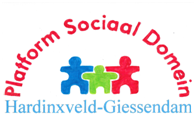 Secretariaat: L. A. van WingerdenSpindermolen 73371 RN Hardinxveld-GiessendamT 	0184-670414E   	info@wmoplatform-hagi.nlW 	www.wmoplatform-hagi.nlKort verslag vergadering bestuur 28 mei 2019, 16.00 uur, in Pedaja.Aanwezig: Hannie Bot, Johan Maasland, Jacques van de Minkelis (voorzitter), Adrie Teeuw, Leen van Wingerden en Annette van Dijk (notulist)Afwezig m.k.: Alie StoutWelkom en openingJacques heet ons welkom en opent de vergadering iets later dan te doen gebruikelijk i.v.m. stagnerende verkeersstroom vanuit Rotterdam (stakingsdag OV).Verslag bestuursvergadering 30 april 2019Jeffrey Quartel is niet meer werkzaam bij de gemeente en zal dan ook 12 juni niet aanwezig zijn als gastspreker over jeugdbeleid tijdens de vergadering van bestuur en participanten. Training adviseren kun je leren: Annette maakt hier geen gebruik van.De notulen zijn goedgekeurd en worden door Jacques en Leen getekend en zullen vervolgens weer doorgestuurd worden naar participanten en op de website worden geplaatst.Actielijst Informeren naar werkzaamheden deelnemers cliëntenraad SDD	JacquesAanpassen Statuten en Reglement. In verband met lopende gesprekken met de gemeente over de rol van Platform wordt de officiële aanpassing via de notaris nog uitgesteld.			  DIEP, Dordrecht, vragen voor archief. Blijft staan.					Informatie inwinnen bij Dordrecht (Gratis OV Dordrecht); Jacques heeft een en ander nagevraagd en teruggekregen. Rol van de WMO-raad kwam hierin niet duidelijk naar voren. Even vasthouden en in ambtelijk overleg inbrengen. 		Platform niet betrokken bij nieuwe versie ILVP; vraag aan de gemeente is gesteld door Leen.	Vergadering van de Drechtraad bijwonen. Blijft staan.				Medio 2019 Corné Ouburg vragen de situatie bij de bushaltes nog na te gaan. Toegankelijkheid bushaltes is niet goed. Bij halte Gemeentehuis moet op de bus gewacht worden terwijl je op een helling staat. Dit is niet handig voor rolstoelgebruikers of mensen met kinderwagens. Eerst zullen we inventariseren waar alle haltes zijn => te vinden op internet. Hannie: wellicht nafietsen of deze toegankelijk zijn.Bloemetje regelen voor Pedaja 16 mei i.v.m. officiële heropening na verbouwing. Geregeld door Leen.Maken korte samenvatting jaarverslag 2018. Is in concept gemaakt door Jacques; hij zal dit doorsturen eventueel eerst naar Annette voor aanpassing tabellen.	Verzenden kort en integraal jaarverslag met begeleidende notitie naar B&W, gemeenteraad, Servanda, StuwKR8 en participanten. Gaat naar volgende vergadering.		Postlijst en overige stukkenInkomend diversen02.05@	Mariska van Leeuwen, verslagen namens Werkgroepen waardevolle verbinding (vervangt Sylvia de Ruijter-van Iperen, Servanda). Werkgroep eenzaamheid is geworden werkgroep waardevolle verbinding. In kleinere vorm nu gestalte gekregen. 03.05@	Mariska van Leeuwen. We worden uitgenodigd deel te nemen in werkgroep Week van de ontmoeting (eind september begin oktober 2019). Meer meedraaien in allerlei activiteiten. Hoe zie je jezelf bijvoorbeeld als vrijwilliger in diverse werkgroepen. Het is invulling van sociaal beleid. Vragen aan participanten of hiervoor interesse is. 06.05@	Gemeente Sandra Roomer. Vraag over verbetering van de veiligheid bij de op- en afritten A15/Nieuweweg is vanwege de werkdruk neergelegd bij het team Samenleving. Helaas opnieuw een uitstel voor actie op onze vraag. Wij vinden het belangrijk dat we een naam hebben van de contactpersoon van dit team zodat we navraag kunnen doen. Leen zal informeren wie dit is. Doorontwikkeling PlatformWe bespreken dit volgende keer omdat het bestuurlijk overleg ook opgeschoven is. Kan dan ook bij vergadering bestuur en participanten geagendeerd worden.Samenstelling participantenraad en bestuur Door het vertrek van Ad gaan we iemand missen met bouwkundige expertise. Johan is nu nog de enige die bouwkundige expertise heeft. We zullen inventariseren bij de participanten of er iemand is die hierin wil participeren. Als niemand uit de participanten zich aanmeldt, dan wil Adrie meedoen. N.a.v. opmerking Johan inzake persoon die mogelijk bij bestuur aan zou kunnen sluiten of wellicht uitgenodigd kan worden bij onze vergadering, zal Jacques een balletje opgooien. We hebben iemand nodig die signalen uit de samenleving opvangt, om zo ook ons Platform zichtbaar te houden. Agenda bestuurlijk overleg met gemeenteDit agendapunt slaan we over omdat de vergadering van 6 juni vanuit de gemeente is afgezegd. Nieuwe datum genoemd: 18 juli 16.00 uur. Wie kan aanwezig zijn: Jacques, Leen, Hannie (eventueel), Johan. Agenda bestuur en participanten woensdag 12 juni Jeugdbeleid. Vanwege vertrek Jeffrey Quartel komt dit onderwerp te vervallen. Leen zal informeren of in plaats daarvan iemand van Servanda ons iets kan vertellen over mantelzorgondersteuning in onze gemeente. Mocht dit niet lukken dan is het eventueel een optie om de medewerkster van stichting Welzijn Alblasserdam, die gisteren bij het regionaal overleg iets vertelde over mantelzorg, uit te nodigen. Huishoudelijkse zaken – notulen etcSamenstelling participantenraad en bestuurDoorontwikkelen platformAfscheid Ad. Jacques regelt een attentie.Regionale visie Drechtsteden. Samen werken aan zelfstandigheid. Dilemma’s bespreken. Adrie weet nog niet of ze op tijd kan zijn. Voortgang GIPSAdrie heeft nog 1 sessie te gaan op 6 juni (Driemaster Tonneband). Wolter heeft het afgelopen jaar 2x een praatje gedaan, de rest deed Adrie. Het was dit keer lastig om met de scholen alles ingevuld te krijgen. Er waren gelukkig genoeg mensen. Er is afgesproken om de vragen uit de spellijsten opnieuw te bekijken. Wellicht moeten er nog opdrachten aangepast worden en kan er iets opgenomen worden over dementie. Ieder van de GIPS medewerkers gaat kijken of hij/zij nog aanpassingen heeft en dit wordt besproken tijdens een koffieochtend. Wellicht ook uitbreiding vragen uit de hoek van dovenschool. Bijv. brailleapparaat is niet meer zo goed. Materiaal is gebrekkig. Adrie wil ook wat beeldmateriaal gaan gebruiken volgende keer. Volgend KompasberichtVergadering bestuur en participanten 12 juni.Vacature VervoersplatformSuggestiesDe vacature in het regionale vervoersplatform voor onze gemeente is reeds gemeld in het verslag van de regionale Adviesraad Wmo van 8 mei 2017 en is nog steeds niet ingevuld. Meesturen naar participanten: nieuwsbrief van stichting Stroomlijn. Jacques: zit er een doorverwijzing naar ons platform vanuit de regionale raad? Weten we niet.Bijeenkomsten en besprekingen.Leen heeft een overzicht gemaakt en stuurt dit nog door. De bijeenkomst ‘Iedereen in Alblasserdam doet mee’ op 11 juli wordt bijgewoond door Leen. Regio DrechtstedenJacques heeft gisteren regionale adviesraad gehad met een inleiding over mantelzorg door iemand die bij MEE vandaan komt en inmiddels bij welzijnsstichting Alblasserdam werkzaam is. Hoe kun je versterken, verbinden. Waar loop je tegenaan en hoe ga je ermee om? Wat wordt er voor mantelzorgers georganiseerd? Bijv. in Alblasserdam worden chillavonden georganiseerd, bedoeld om ervaringen uit te wisselen. Daar wordt goed gebruik van gemaakt. Hebben wij hier ook zulke bijeenkomsten voor mantelzorgers? Er is uitgebreid gesproken met de directeur van de SDD over het document van de regionale visie. Wie stelt deze vast? De Drechtraad. Er zijn ambities uitgesproken maar daar hangt een prijskaartje aan. Hoe moeten we dat per gemeente oppakken?Tevens aan de orde gekomen de op handen zijnde resultaatfinanciering huishoudelijke ondersteuning. Men ontvangt minder uren huishoudelijke hulp maar daarvoor in de plaats weet je wat je krijgt: een resultaatgericht ‘schoon en leefbaar huis’. Een van de effecten die hebben plaatsgevonden n.a.v. WMO-abonnementstarief per 4 weken is, dat er sinds begin dit jaar 800 klanten zijn bijgekomen voor huishoudelijke ondersteuning. Hiertoe behoren ook mensen die het eerst zelf financieel regelden maar nu gebruik maken van de WMO.Vroegsignalering van schulden. Wanneer gaat het sociaal team de cliënt overhevelen naar SDD? Er zijn grote verschillen. SDD ontvangt elke maand een lijst met mensen die een huurachterstand hebben of achterstand hebben met ziektekostenverzekering, belasting etc. De samenwerking wordt langzamerhand wel beter. Belastingdienst is een grote medeveroorzaker van het oplopen van schulden door hoge boetes en kosten. Regionaal overleg Gehandicaptenplatforms (Hannie)Wordt volgende keer behandeld.RondvraagEr zijn geen vragen ingebracht.Volgende vergadering: dinsdag 25 juni 16.00 uur. Adrie is dan wellicht wat later i.v.m overleg Avres.Jacques sluit om 17.50 uur de vergadering.Voor akkoord: Jacques van de Minkelis, voorzitter		Leen van Wingerden, secretaris